Załącznik mapowy 
do Zarządzenia nr 0050/122/22
Prezydenta Miasta Tychy
z dnia 5 kwietnia 2022 r.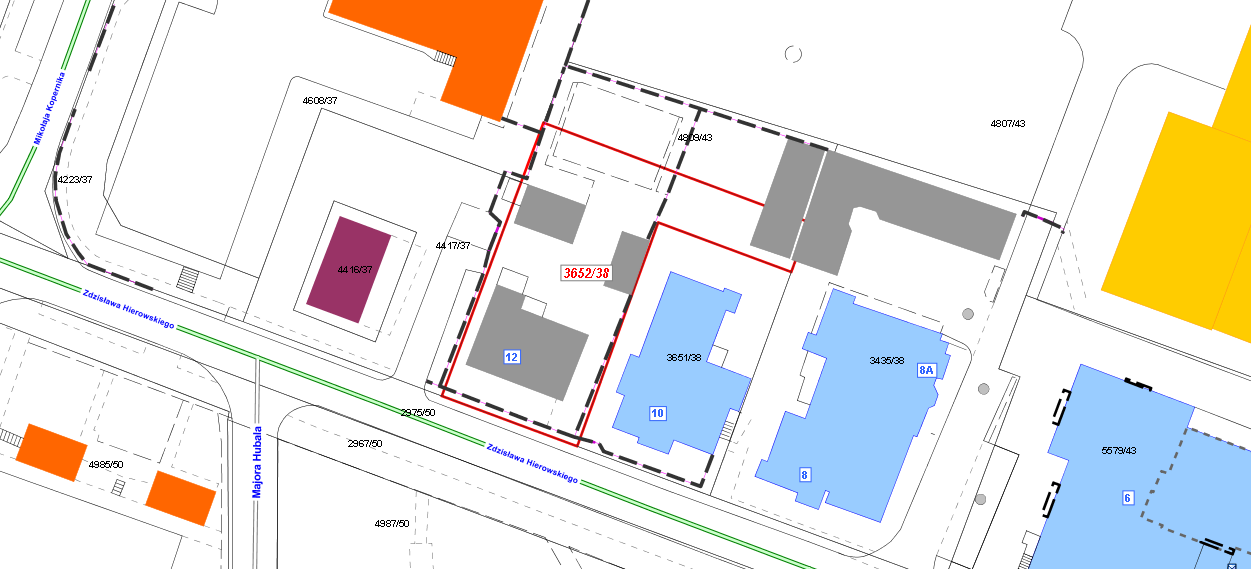 LEGENDALEGENDATeren do użyczenia, w obrębie którego znajduje się  budynek z funkcją użytkową: „budynek oświaty, nauki i kultury oraz budynek sportowy”, budynek garażu i budynek gospodarczy. 